BAB III ANALISA DAN PERANCANGANAnalisaTahap ini ditujukan untuk mengetahui dan mengidentifikasi masalah dengan penyelesaiannya. Di tahap ini juga menjadi tahap penentuan untuk tahap selanjutnya, dimana apabila terdapat kesalahan pada rancangan akan menyebabkan masalah pada tahap selanjutnya.Identifikasi MasalahUntuk mengidentifikasi masalah yang berhubungan dengan pengenalan situs bersejarah di Kota Pasuruan, maka penulis melakukan sebuah pengamatan terhadap beberapa studi literatur yang membahas permasalahan yang serupa. Untuk menggali lebih jauh pokok permasalah ini, penulis memberikan kuisioner dan analisa kepada beberapa warga Kota Pasuruan.Setelah melakan berbagai tahapan seperti diatas, penulis menemukan bahwa terdapat beberapa masalah yang dapat disimpulkan pada analisa sebab akibat berikut :Tabel 3.1 Tabel Analisa Sebab AkibatPemecahan MasalahBerdasarkan permasalahan – permasalahan diatas, maka penulis dapat merancang sebuah usulan pemecahan masalah yaitu dengan membuat sebuah aplikasi Pengenalan Situs Bersejarah Di Kota Pasuruan Menggunakan Teknologi Augmented Reality. Aplikasi ini dibuat untuk digunakan sebagai media pembelajaran sekaligus media pengenalan kepada masyarakat di Kota Pasuruan agar situs bersejarah yang ada tidak dilupakan dan bisa memberikan informasi jika di Kota Pasuruan ternyata memiliki banyak Situs Bersejarah yang harus dijaga  dan dilestarikan.PerancanganPada tahap ini akan dijelaskan gambaran dari perancangan sistem aplikasi pengenalan situs bersejarah di kota pasuruan dibuat. Tahap ini juga menjelaskan bagaimana membuat perancangan sistem UML,dan tampilan mock up agar dapat menghasilkan desain dari aplikasi mulai dari alur berjalannya aplikasi, perancangan database yang digunakan hingga tampilan dari user interface-nya.Pemodelan ProsesUse Case Diagam UserMasukUse case “Masuk” berfungsi untuk user agar dapat masuk pada tampilan menu utama aplikasi.KeluarUse case “Keluar” berfungsi untuk user agar dapat keluar dari aplikasi.Menu Pengenalan Situs BersejarahUse case “Menu Pengenalan Situs Bersejarah” berfungsi untuk mengakses ke fitur pengenalan situs bersejarah.List Situs BersejarahUse case “List Situs Bersejarah” berfungsi untuk user memilih situs bersejarah mana yang akan di pelajari.Pengenalan Situs BersejarahUse case “Pengenalan Situs Bersejarah” berfungsi agar user dapat mengetahui dan mempelajari sejarah dari situs bersejarah di Kota Pasuruan.Menu KuisUse case “Menu Kuis” berfungsi untuk mengakses ke fitur kuis situs bersejarah.Bermain KuisUse case “Bermain Kuis” berfungsi untuk user agar dapat bermain setelah mempelajari sejarah sejarah dari situs bersejarah di Kota Pasuruan.Lihat NilaiUse case “Lihat Nilai” berfungsi untuk user melihat hasil akhir setelah bermain kuis.BantuanUse case “Bantuan” berfungsi untuk user agar dapat mengetahui cara menjalankan aplikasi.TentangUse case “Tentang” berfungsi untuk user agar dapat mengetahui informasi mengenai pembuat aplikasi dan deskripsi aplikasi.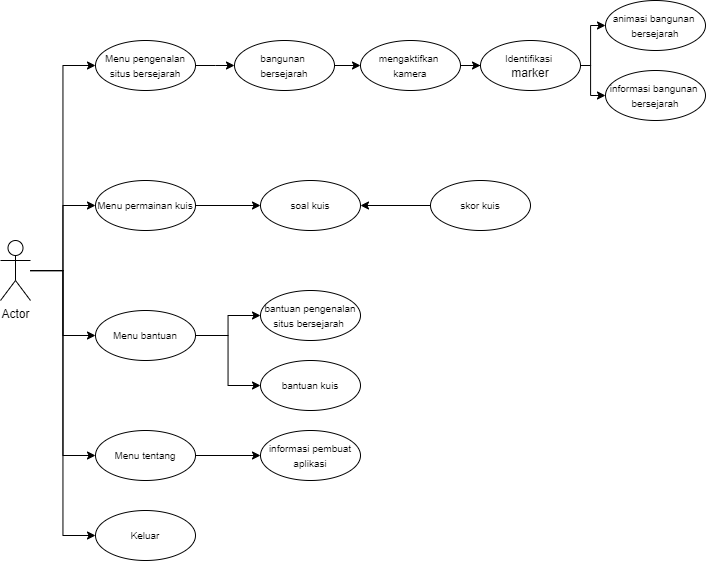 Gambar 3.1 Use Case UserActivity DiagramDalam penelitian ini penulis menggunakan metode Activity Diagram dalam merancang alur berjalannya aplikasi yang dibuat. Activity diagram adalah sebuah activity yang menggambarkan workflow atau aktivitas dari sebuah sistem yang ada pada perangkat lunak.Berikut ini activity diagram yang sudah dibuat dalam penelitian ini:Activity Diagram UserActivity Diagram Pengenalan Situs BersejarahPada Activity Diagram ini digunakan untuk memulai pembelajaran situs bersejarah di Kota Pasuruan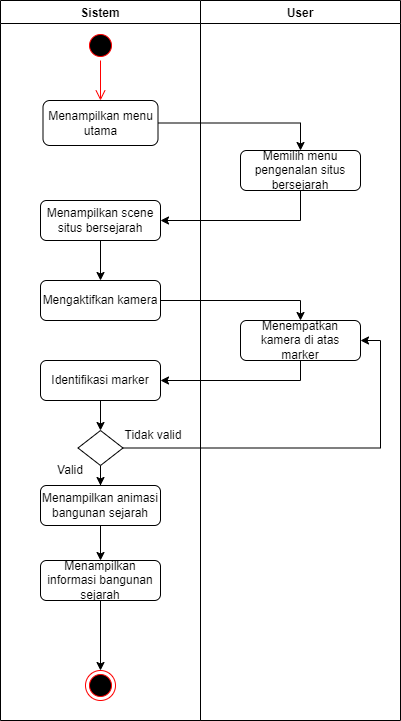 Gambar 3.2 Activity Diagram Pengenalan Situs BersejarahActivity Diagram KuisPada Activity Diagram ini digunakan untuk memulai kuis, setelah user mempelajari sejarah situs yang disediakan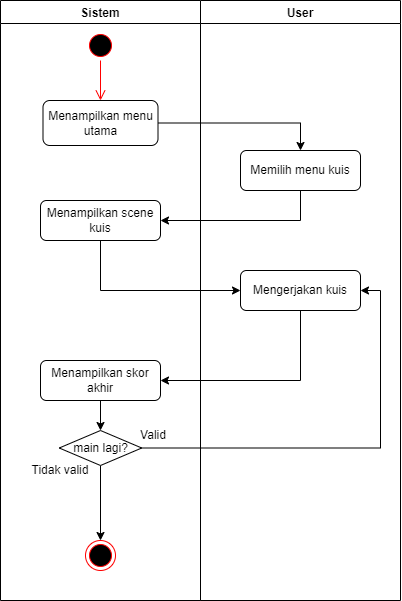 Gambar 3.3 Activity Diagram KuisActivity Diagram BantuanPada Activity Diagram ini digunakan	untuk melihat tata cara menjalankan aplikasi.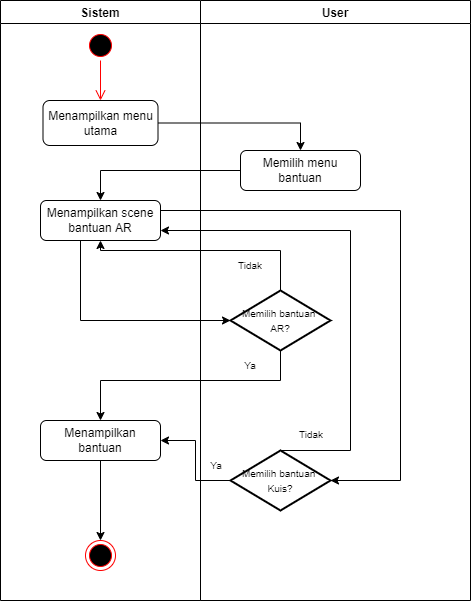 Gambar 3.4 Activity Diagram BantuanActivity Diagram TentangPada Activity Diagram ini digunakan untuk melihat informasi pembuat aplikasi dan deskripsi aplikasi.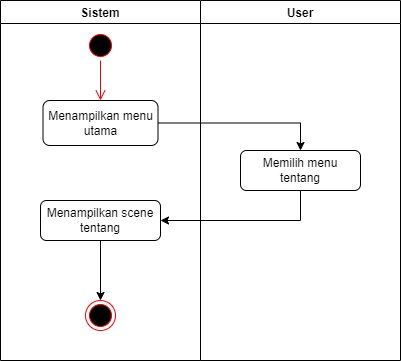 Gambar 3.5 Activity Diagram TentangActivity Diagram KeluarPada Activity Diagram ini digunakan user untuk menutup aplikasi setelah selesai dijalankan.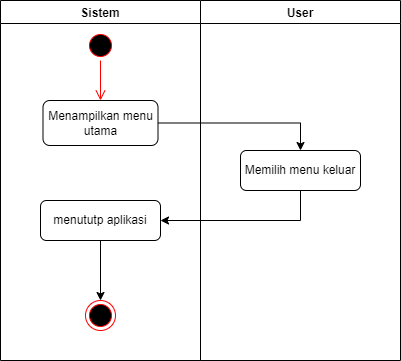 Gambar 3.6 Activity Diagram KeluarSequence DiagramSequence diagram digunakan untuk menggambarkan interaksi antar objek yang ada di dalam dan disekitar sistem berupa pesan yang digambarkan terhadap waktu. Sequence diagram juga biasa digunakan untuk menggambarkan rangkaian langkah – langkah dari system yang dibuat. Berikut ini adalah sequence diagram dari aplikasi pengenalan situs bersejarah di kota pasuruan.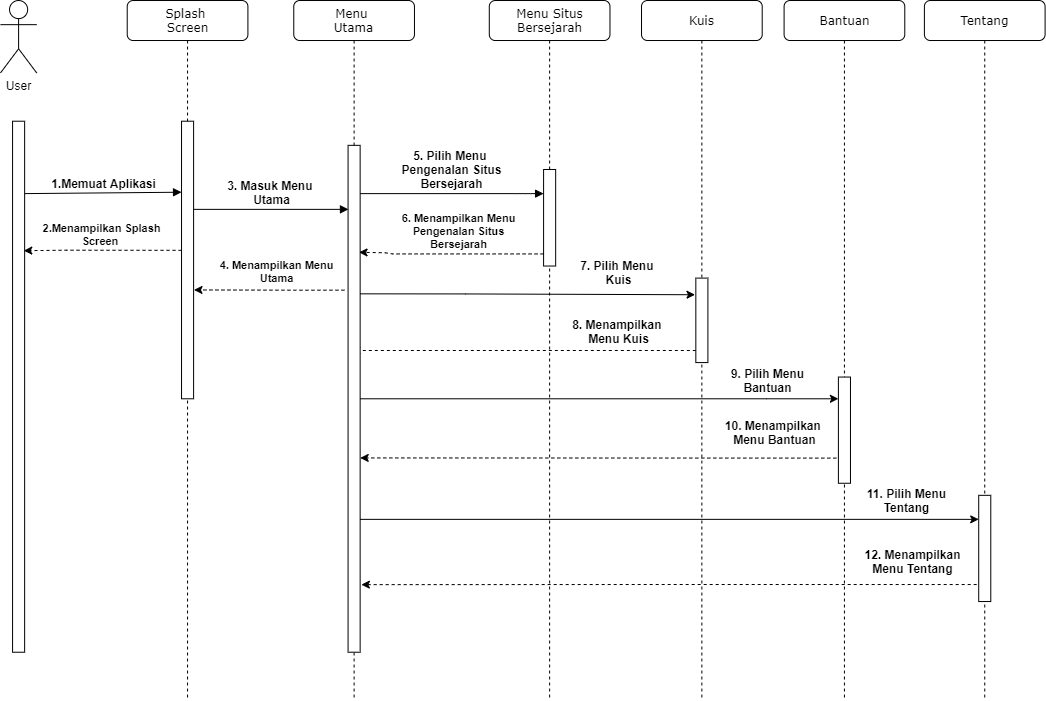 Gambar 3.7 Sequence DiagramPemodelan DataCDM (Conceptual Data Model)Conceptual Data Model (CDM) atau model konsep data merupakan konsep yang dengan pandangan pemakai terhadap data yang disimpan dalam basis data. Berikut ini CDM yang telah dibuat dalam penelitian ini.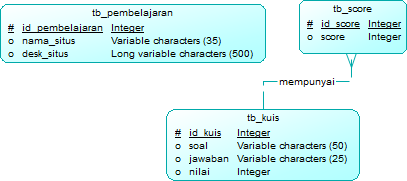 Gambar 3.8 CDM Aplikasi Pengenalan Situs BersejarahPDM (Physical Data Model)Model relasional atau juga bisa disebut Physical Data Model merupakan model yang menggunakan sejumlah tabel untuk menggambarkan data beserta hubungan antar datanya. Berikut ini PDM yang telah dibuat dalam penelitian ini.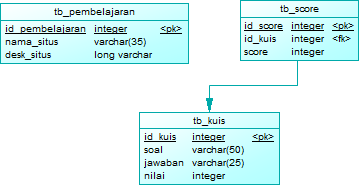 Gambar 3.9 PDM Aplikasi Pengenalan Situs BersejarahPemodelan InterfacePerancangan user interface dilakukan untuk memberikan gambaran kasar atau sederhana dari tampilan aplikasi Pengenalan Situs Bersejarah Di Kota Pasuruan. Berikut ini desain interface yang sudah dibuat: Tampilan Splashscreen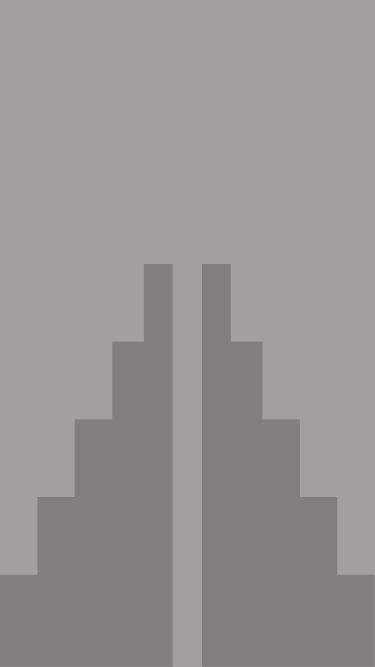 Gambar 3.10 SplashscreenTampilan Menu Awal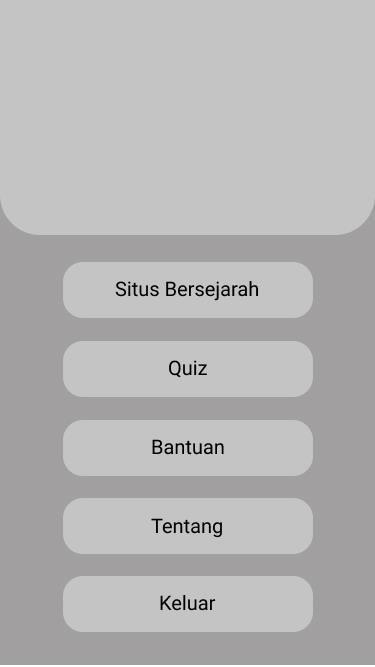 Gambar 3.11 Tampilan Menu UtamaTampilan Menu Sejarah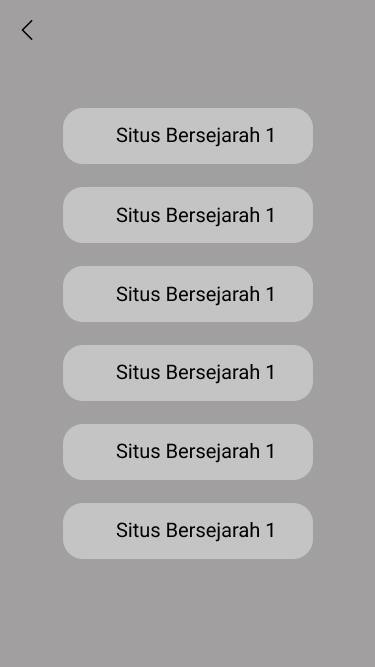 Gambar 3.12 Tampilan Menu SejarahTampilan Pembelajaran Sejarah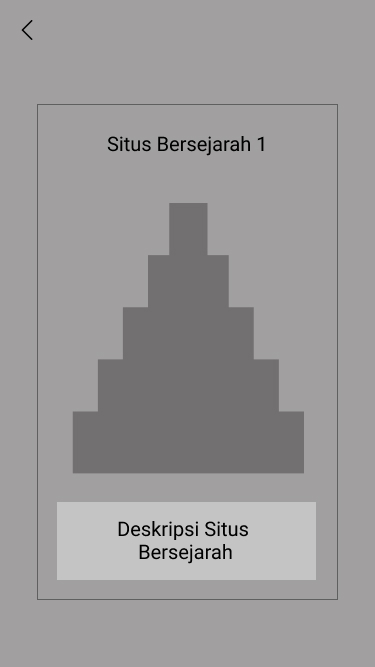 Gambar 3.13 Tampilan Pembelajaran SejarahTampilan QuizJawaban Benar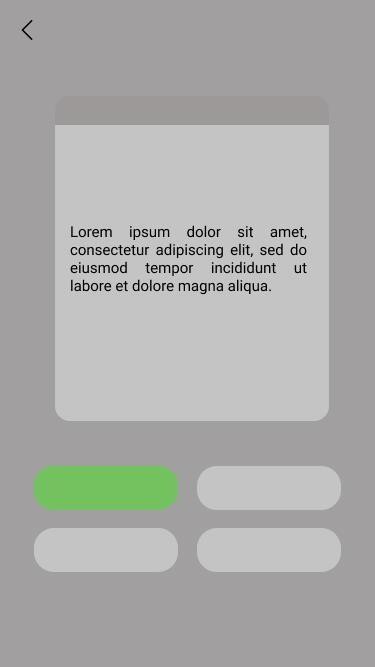 Gambar 3.14 Tampilan Jawaban Benar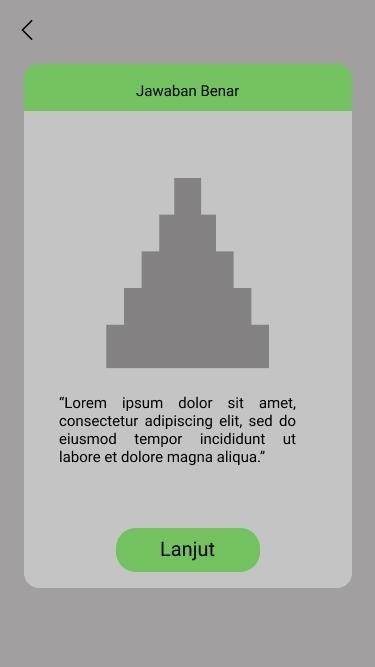 Gambar 3.15 Tampilan Jawaban BenarJawaban Salah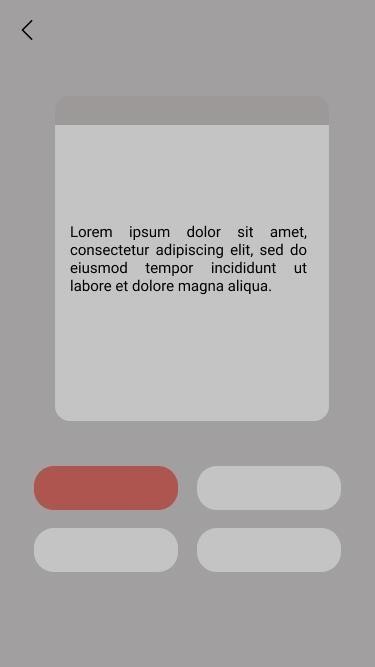 Gambar 3.16 Tampilan Jawaban Salah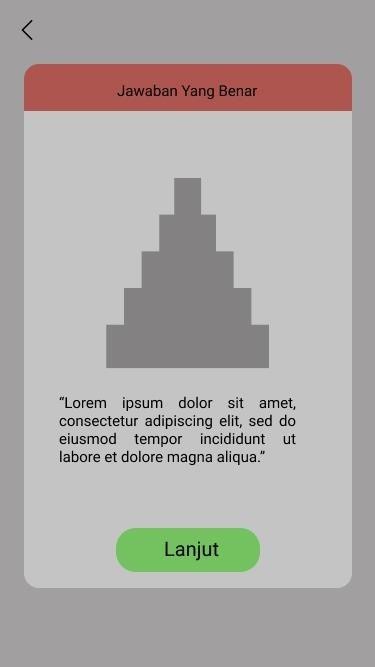 Gambar 3.17 Tampilan Jawaban SalahTampilan Score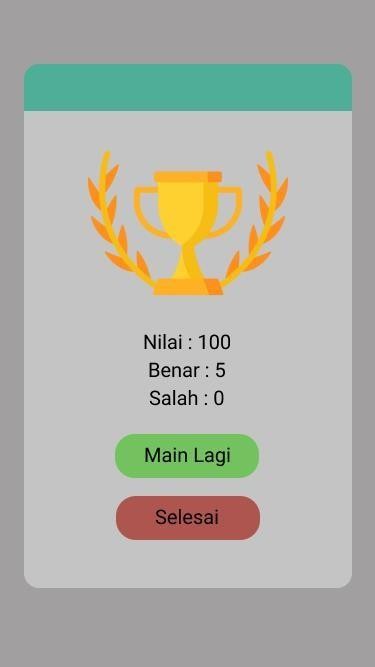 Gambar 3.18 Tampilan ScoreTampilan Bantuan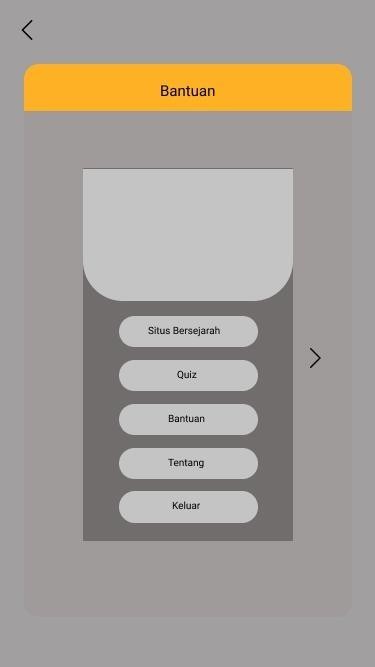 Gambar 3.19 Tampilan BantuanTampilan Tentang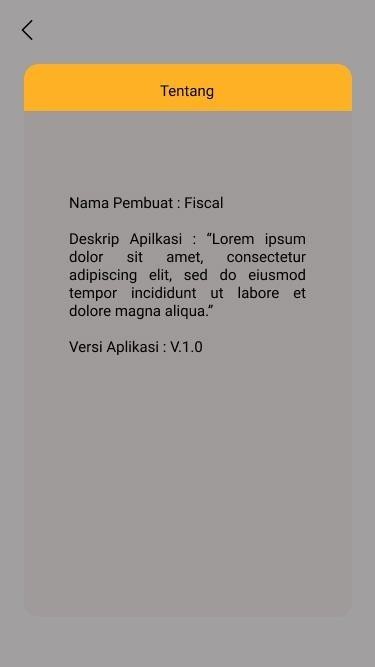 Gambar 3.20 Tampilan TentangFlowchartMenurut Indrajani Flowchart adalah rangkaian dari alur pada sebuah sistem yang juga menggambarkan langkah – langkah dalam penyelesaian suatu masalah. Berikut ini adalah flowchart yang sudah dibuat untuk penelitian ini.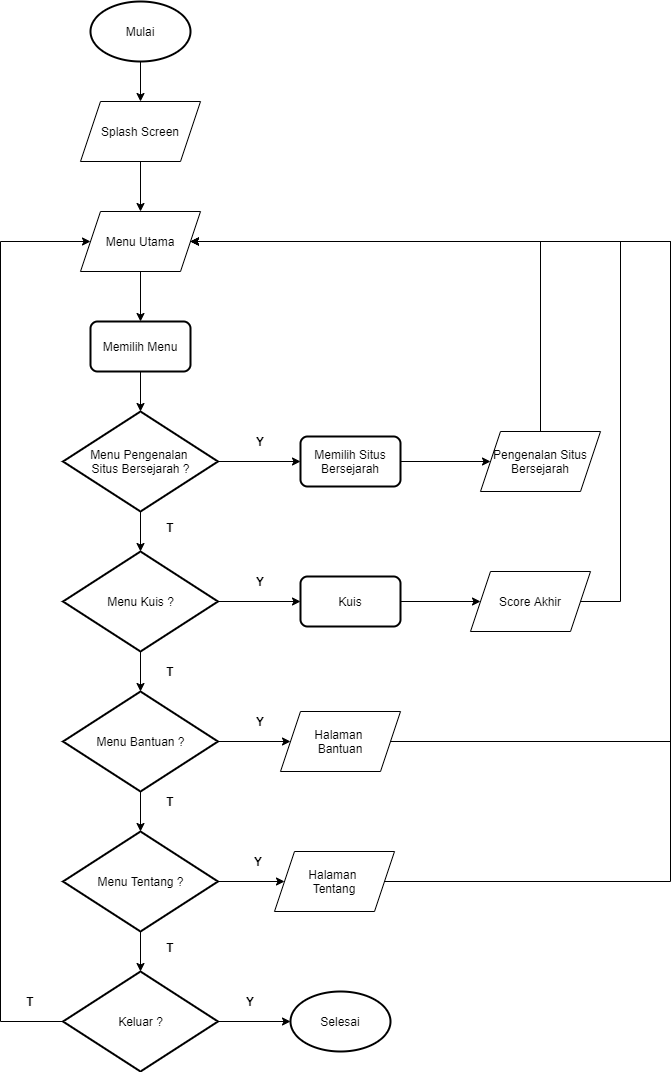 Gambar 3.21 Tampilan FlowchartPermasalahanAkibatSolusiMinimnya pengenalan Situs bersejarah Kota Pasuruan kepada masyarakat oleh pihak dinas Kebudayaan setempatMasyarakat kota pasuruan tidak mengetahui situs bersejarah apa saja yang ada di kota pasuruanMembuat aplikasi yang dapat mengenalkan dan menunjukkan situs bersejarah yang ada di kota pasuruanMinimnya media untuk masyarakat setempat dalam mempelajari situs bersejarah yang adaSulit untuk mendapatkan sumber informasi yang valid dari situs bersejarah yang ada di kota pasuruanMembuat aplikasi yang dapat memberikan informasi dari situs bersejarah yang ada di kota pasuruan